*Руководство пользователя«Автономная информационная онлайн-система сбора и анализа данных»Общие положенияСистема сбора предназначена для сбора информации о различных цифровых показателях от пользователей. Цель опроса – сбор и анализ информации об уровне цифрового развития отраслей экономики и АТЕ.В данном руководстве будут описаны подробные шаги, необходимые для успешного прохождения опроса.Требования для регистрации в системеДля регистрации необходимо наличие ключа электронной цифровой подписи (далее ЭЦП), служащее средством аутентификации респондентов.(Внимание! ЭЦП необходима только для регистрации респондента в системе и его аутентификации, далее под своим логином и паролем, опрос можно проходить без ЭЦП на других устройствах).Для успешной регистрации в системе и прохождения опроса, Вам потребуется доступ к Интернету. Убедитесь, что у Вас есть стабильное Интернет-соединение, чтобы избежать потери данных или проблем с отправкой формы опроса.Для успешной регистрации в системе понадобится установить программу DTLP-EDS.Проверьте, что ваше устройство соответствует минимальным требованиям платформы, предоставляющей опрос*.*Процессор: Pentium 4, 1.8 ГГц и выше. Возможно использование эквивалентных процессоров архитектуры x86 с соответствующей производительностьюОперативная память: 4 Гб или вышеВидеокарта: аппаратная поддержка OpenGL, 128 Мб видеопамятиУбедитесь, что на Вашем устройстве установлены актуальные версии программных средств криптографической защиты информации, импортирован сертификат и программа DTLP-EDS. Установка средств криптографической защиты и «DTLP-EDS».DTLP.EDS – Специализированное ПО для проведения криптографических операций на компьютере пользователя. Требуется для возможности использования ЭЦП в Вашем браузере.Требования для ПО «DTLP-EDS»:Наличие ключа ЭЦП;Установленный «Комплект абонента Авест»;Импортированный сертификат через персональный менеджер сертификатов, согласно инструкции НЦЭУ «ПРОГРАММНЫЙ КОМПЛЕКС «ПЕРСОНАЛЬНЫЙ МЕНЕДЖЕР СЕРТИФИКАТОВ АВЕСТ»» AvPCM (с.24, с.83).Подготовка к установкеЕсли для регистрации используется компьютер, на котором уже использовалась цифровая подпись, на нем уже должен быть установлен «комплект абонента Авест» и можно переходить к импорту сертификата в персональный менеджер (рис.1) и установке ПО DTLP-EDS.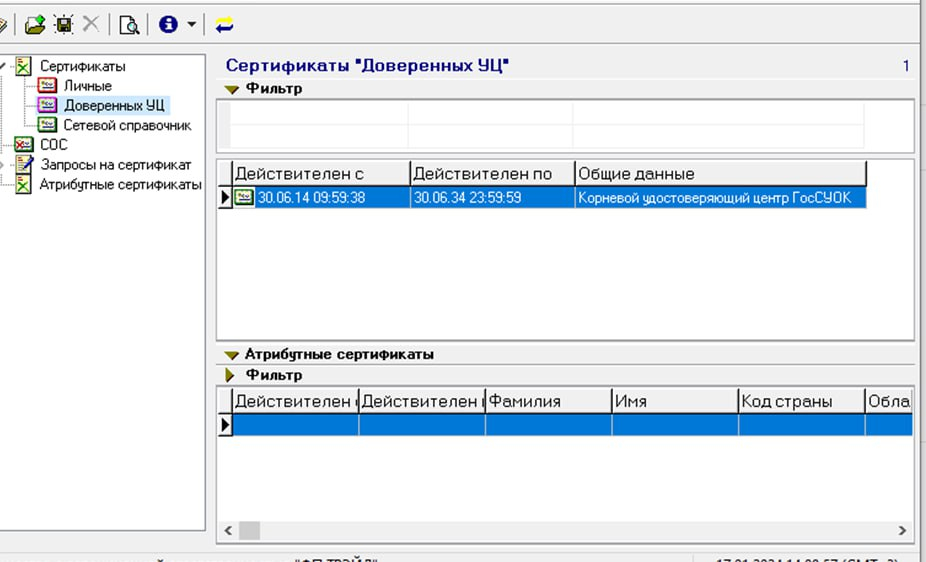 Рисунок 1 – Окно импорта сертификатаЕсли на компьютере ранее не использовалась ЭЦП, необходимо установить актуальные версии программных средств криптографической защиты информации: «Криптопровайдер Avest CSP / Avest CSP Bel» и «Персональный менеджер сертификатов АВЕСТ». https://avest.by/crypto/csp.html Будьте внимательны при скачивании и установке ПО, название носителя указано на обратной стороне физического USB-носителя ЭЦП.Инструкции по установке и настройке предоставляются удостоверяющим центром вместе с сертификатом открытого ключа ЭЦП.Скачать по ссылке файл DTLP-EDS (http://poll.giprosvjaz.by:3336/files/).Установка и запуск программы «DTLP-EDS»До установки ПО DTLP-EDS необходимо удостовериться, что на компьютере был установлен «комплект абонента Авест» и был импортирован сертификат в персональный менеджер сертификатов согласно инструкции НЦЭУ.Открыть файл «DTLP-EDS» для дальнейшей установки (Установка производится с правами администратора):Рисунок 2 – Установка «DTLP-EDS»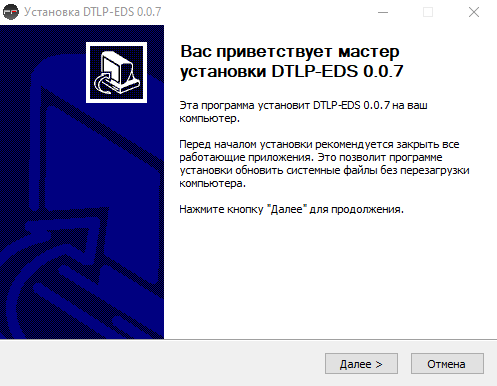 Указать место установки приложения:Рисунок 3 – Указание места установки «DTLP-EDS»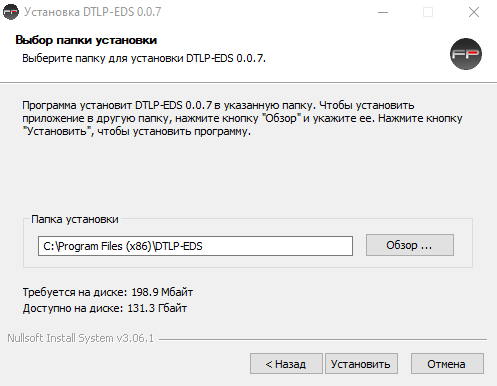 Завершить установку нажатием кнопки «Готово»Рисунок 4 – Завершение установки DTLP-EDS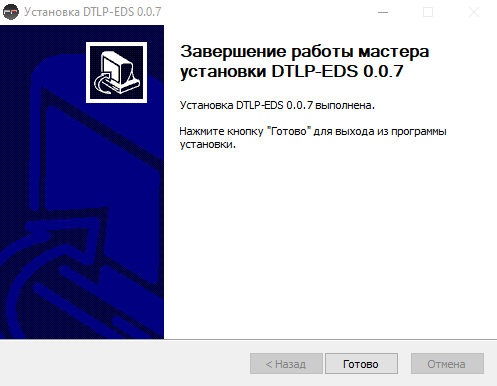 Запуск программыЗапустить программу (Пуск > DTLP-EDS > DTLP-EDS). После запуска в области уведомлений отображается иконка сервиса, как отмечено на рисунке ниже (рис.5). Важно! Если Вы не смогли запустить программу через Пуск, программу можно запустить через файл Start (По умолчанию программа установлена – Локальный диск C > Program Files (x86) > DTLP-EDS > Start)Удостоверьтесь что программа запущена, при необходимости отключите антивирус или разрешите доступ программе.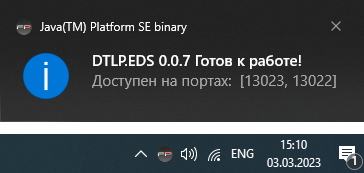 Рисунок 5 – Запуск приложенияПри возникновении ошибок убедитесь, что:Электронная цифровая подпись обновлена и физический ключ находится в компьютере;Установлена одна версия ПО;Доступ к программе разрешен (при необходимости отключите Ваш антивирус и разрешите доступ).РегистрацияДля участия в опросе необходимо зарегистрироваться на платформе, предоставляющей опрос. (https://poll.giprosvjaz.by:3335/registration). В форме авторизация нажмите на ссылку «Регистрация» (см. рис.6).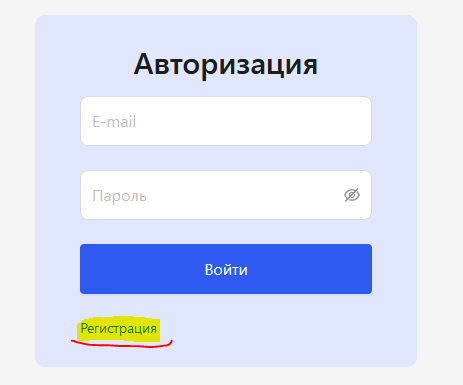 Рисунок 6 – Кнопка регистрацииПерейдите на страницу регистрации и заполните необходимые данные, такие как УНП, наименование организации, юридический адрес, имя и фамилия ответственного лица, телефон для обратной связи, адрес электронной почты, пароль и его подтверждение (см. рис.7).Рисунок 7 – Форма регистрации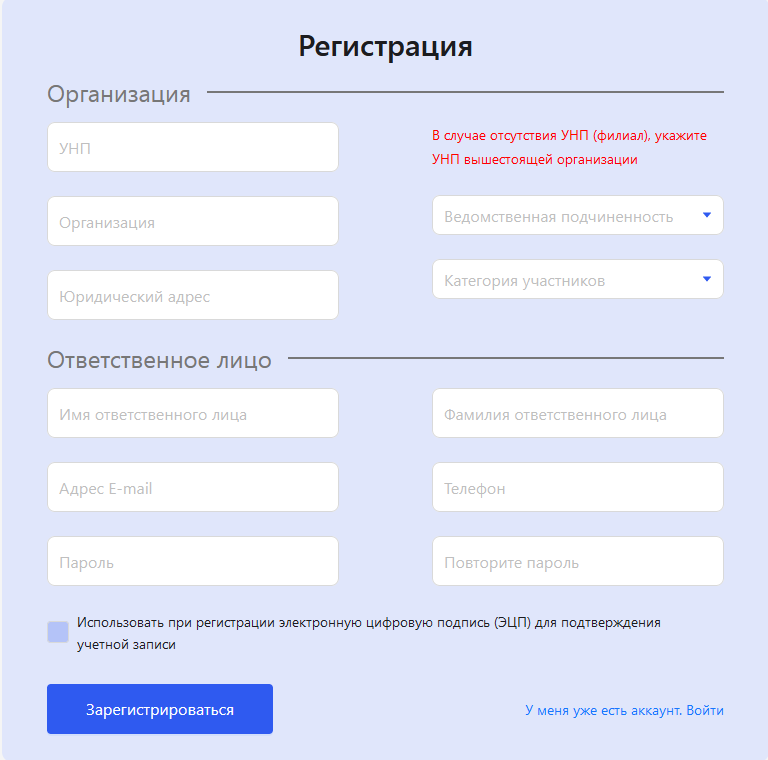 После заполнения данных, в представленных полях – «ведомственная подчиненность» и «категория участников» выберите подходящие Вам категории (см. рис.7).Выбор ведомственной подчиненности и категорииОзнакомьтесь со списком доступных вариантов и выберите те, которые соответствуют Вашей организации или структуре.Если вы не уверены, какую ведомственную подчиненность выбрать, обратитесь к разделу «вопрос-ответ» или свяжитесь с администратором опроса.Убедитесь, что вы ввели достоверные данные, поскольку после регистрации и аутентификации с помощью ЭЦП данные будет нельзя редактировать, также они могут использоваться для обратной связи с Вами и для дополнительной идентификации Вас как участника опроса.После заполнения данных, необходима аутентификация пользователя, которая осуществляется посредством ЭЦП. Еще раз убедитесь в наличии установленных актуальных версий программных средств криптографической защиты и ПО «DTLP-EDS». Вставьте физический ключ ЭЦП в свободный порт персонального компьютера. В форме регистрации отметьте пункт «Использовать при регистрации электронную цифровую подпись (ЭЦП) для подтверждения учетной записи» и нажмите на кнопку «Зарегистрироваться».При соблюдении рекомендаций, после нажатия кнопки «Регистрация» всплывет окно «Подписание» в котором необходимо выбрать сертификат и ввести пароль от ЭЦП. После этого процесс регистрации и аутентификации будет завершен.ЭЦП и вышепредставленный набор ПО необходим только для регистрации. Форма опроса заполняется без ЭЦП, в том числе с возможностью заполнения на других устройствах под выбранным при регистрации, логином (адресом E-mail) и паролем.Если у вас возникли вопросы относительно вариантов ответа, обратитесь к разделу «вопрос-ответ» или свяжитесь с администратором опроса.АвторизацияПосле регистрации и аутентификации войдите в учетную запись, введя указанный при регистрации логин (адрес E-mail) и пароль в форму авторизации на главной странице (рис.8)После авторизации Вас перенаправит на вкладку «Опросы».Рисунок 8 – Форма авторизации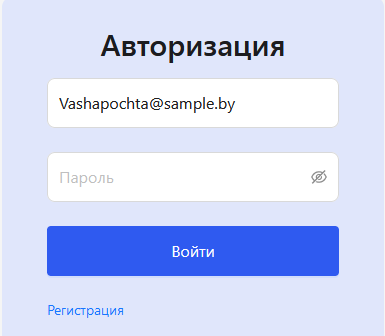 Заполнение формы опросаПосле успешной авторизации вы будете перенаправлены на страницу с формой опроса.Выберите актуальный опрос согласно своей категории и нажмите кнопку «Пройти опрос» (см.рис. 9).Ознакомьтесь с вопросами, предоставленными на странице.При заполнении опросной формы, до этапа отправки уже заполненные данные сохраняются и могут быть изменены. При отсутствии каких-то данных и необходимости их уточнения, Вы можете заполнить имеющиеся строки, закрыть опрос и, уточнив необходимые данные, вернутся к заполнению позже. Будьте внимательны, после нажатия кнопки «отправить» данные передаются на сервер, и возможность их редактирования перестает быть доступна. Внимательно заполняйте форму, отвечая на каждый вопрос. В вопросах со * указаны дополнительные условия. (см.рис. 10). Обратите внимание, что в вопросах 5.3.1.-5.3.5. при отсутствии значений может быть не выделена ни одна характеристика.Рисунок 9 Форма выбора опроса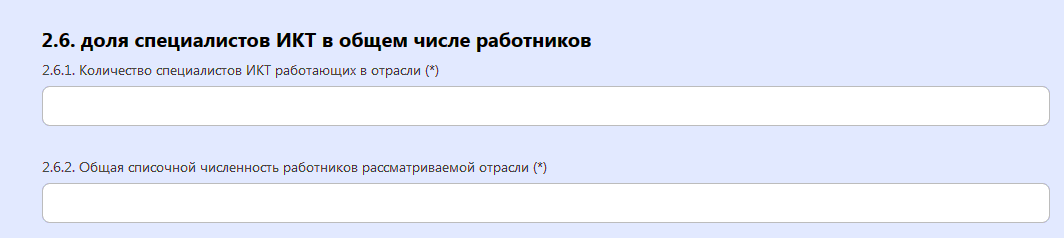 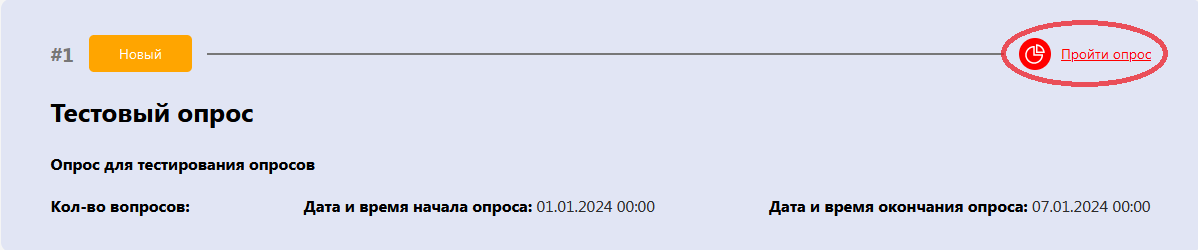 Рисунок 10 Вариант вопроса с «*»Выбор вариантов ответа. В опросной форме используются следующие типы вопросов:Открытый вопрос (рис. 11). Для ответа на данный тип опроса необходимо внимательно ознакомиться с представленной формулировкой и ввести нужную информацию, в данном случае число.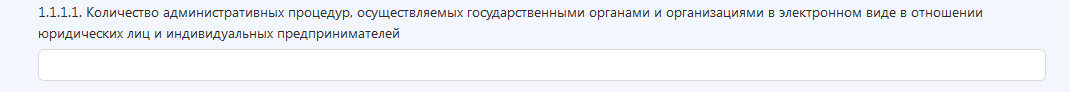 Рисунок 11 – Пример вопроса открытого типаЗакрытый дихотомический вопрос (рис.12). Подразумевает только два варианта ответа, один из которых необходимо выбрать после ознакомления с представленной формулировкой.Рисунок 12 – Пример дихотомического вопроса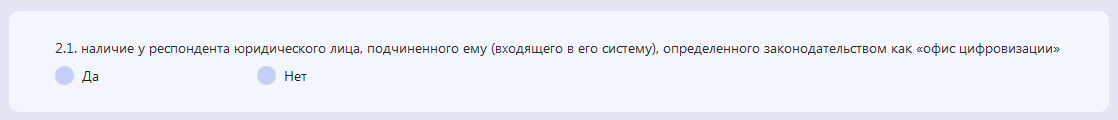 Закрытый вопрос с оценкой (рис. 13). В данном типе вопроса оценивание производится по 5-бальной системе, необходимо выставить оценку от 0 до 5, где:0 баллов: отсутствие/данные не предоставлены; 1 балл: утвержден соответствующий план/стратегия/программа и т. п. внедрения ИКТ-решения; 2 балла: завершен этап приобретения/разработки соответствующих ИКТ-решений; 3 балла: внедрены соответствующие ИКТ-решения; 4 балла: ИКТ-решения обеспечивают поддержку бизнес-процессов; 5 баллов: получен результат от внедрения соответствующих ИКТ-решений.Каждый вышестоящий балл, подразумевает, что условия оценивания более низких баллов также выполнены.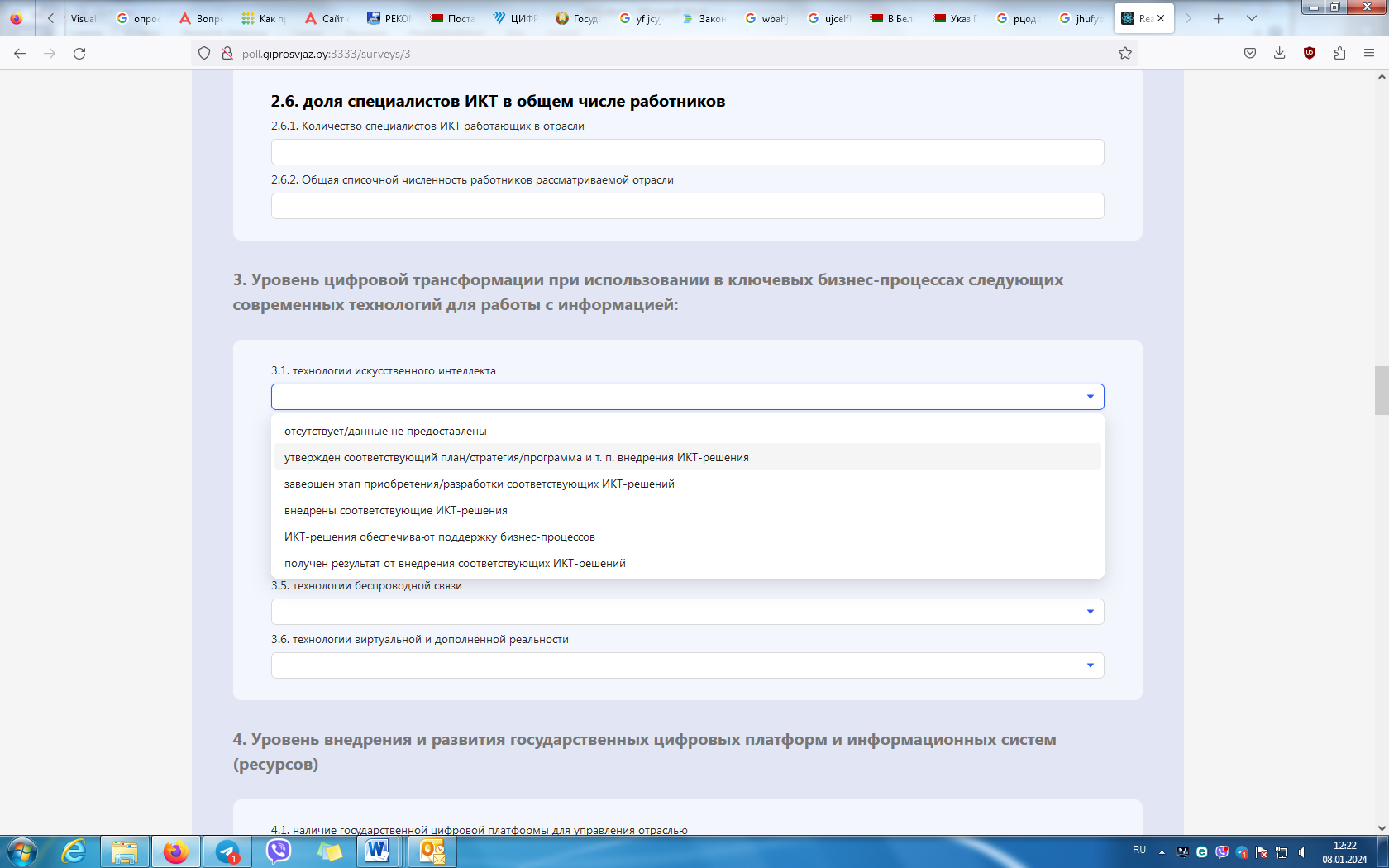 Рисунок 13 – Пример вопроса с оценкойЗакрытый вопрос с возможностью множественного выбора. В данном типе вопроса необходимо отметить все подходящие варианты ответа (см. рис. 14).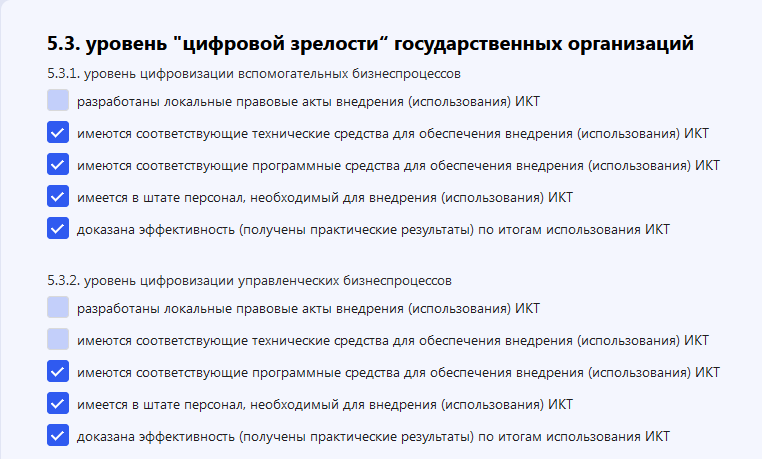 Рисунок 14 – Пример вопроса закрытого накопительного типаЕсли у вас есть какие-либо вопросы или затруднения, обратитесь к разделу «вопрос-ответ» или свяжитесь с администратором опроса.При отсутствии данных в открытых вопросах выставляется значение 0.Отправка формы опросаПосле заполнения всех необходимых полей формы опроса, убедитесь, что вы проверили свои ответы на возможные ошибки или пропущенные поля.Нажмите на кнопку «Отправить», чтобы отправить заполненную форму.Подождите, пока система обработает вашу форму, и подтвердит успешную отправку (окно подтверждения появится в правом верхнем углу, см. рис.15).Рисунок 15 Окно подтверждения прохождения опроса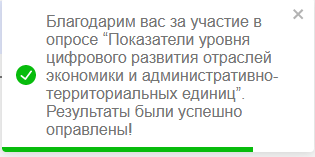 Возможные проблемыНет доступа к ЭЦП / Отсутствует ЭЦП. На данный момент аутентификация пользователя без ЭЦП невозможна. Электронная цифровая подпись необходима только для аутентификации Вашей организации во время регистрации. Обратитесь к ответственному лицу (директору, бухгалтеру, в отдел кадров), имеющему цифровую подпись, с просьбой зарегистрировать организацию.Если Ваша организация не имеет цифровую подпись, свяжитесь с администратором опроса.Если у вас возникли технические проблемы, такие как неработающие кнопки или ошибки на странице свяжитесь с администратором опроса.Если у вас возникли вопросы относительно вопросов опроса или требований к заполнению формы, обратитесь к разделу «вопрос-ответ» или свяжитесь с администратором опроса.При необходимости личной консультации обращаться:на почту: vopros_pokazately@giprosvjaz.byили по телефонам:80172217980 – Уперенко Нина Сергеевна, 80172303700 – Поклад Евгений Андреевич.